教私第2729号平成29年10月31日関係私立幼稚園園長　様大阪府教育庁私学課長平成２９年度私立幼稚園満３歳児入園に係る基礎資料調査の提出等について（依頼）　日頃から、本府私立幼稚園行政に格別のご協力を賜り厚くお礼申し上げます。　さて、標記については、平成２９年５月２日以降に入園した満３歳児の実員や学級編制など、経常費等補助金を交付するにあたって基礎的なデータを収集することを目的としており、私立幼稚園の振興上必要ですので、下記要領により提出してください。　なお、指定の期間内に提出がされなかった場合、提出の意思がないもの（補助対象外）として取り扱いますのでご注意ください。記１　提出日時　　　平成２９年１１月２７日（月）～１１月２８日（火）（別紙日程表のとおり）２　提出場所　　　大阪府庁新別館北館　１階　会議室兼防災活動スペース３　　　　　　　　　（大阪市中央区大手前３－１－４３）３　提出資料・「平成２９年度私立幼稚園満３歳児入園に係る基礎資料調査の提出物等の一覧」（様式１）・「満３歳児在籍園児名簿」（様式２）・「平成２９年度私立幼稚園満３歳児入園に係る基礎資料調査」（別添）・「平成２９年度文部科学省学校基本調査（学校調査票）」の提出分のコピー【注意事項】・上記のほかにもご持参いただく書類がありますので、様式１の「一覧」に示したチェックリスト等で確認してください。・該当者がいない場合は、提出不要です。・補助金配分の事務手続き上、１月始業日時点の見込み数を報告してください。・なお、その後、園児数等に変動がありましたら、速やかに当課に報告してください。４　問合せ先　　　私学課 幼稚園振興グループ（電話０６－６２１０－９２７３）　中川○大阪府庁新別館北館へのアクセス　・地下鉄谷町線・中央線谷町四丁目駅１Ａ番附近から徒歩約２分・１Ａ番出口を通りこし、そのまま約２０メートル進むと、左側に新別館北館２階までのエレベーターがあります。・また、正面エスカレータで地下１階までいくと、左側に同北館出入口があります。
（右側は新別館南館の出入口となるので、ご注意ください。）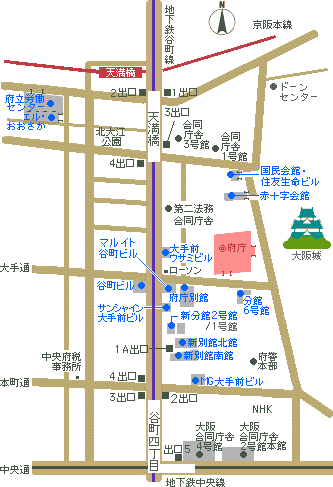 